TERMO DE REFERÊNCIA1 – Título: Solicitação de aquisição de bem.2 – Identificação do objeto:Aquisição de equipamentos/material permanente.3 – Justificativa:	O Setor de Saúde ao Educando tem por objetivo prestar serviço de forma qualificada, seja ela desenvolvida em ações de assistência em saúde quanto na execução de atividades de incentivo a promoção em saúde destinada aos alunos dos Cursos Integrados quanto dos Cursos Subsequentes, incluindo alunos do PROEJA e PROLIND totalizando 671 alunos em 2015, com estimativa de aumento deste quantitativo em 300 vagas para 2016. A prestação de serviços estende-se ainda aos 128 servidores efetivos em exercício neste IF.  Em atividade paralela realiza-se dentro das poucas possibilidades da estruturação do setor o acompanhamento do estado de saúde dos alunos residentes, desde o agendamento de consultas como o acompanhamento do tratamento de saúde em curso. O Setor atende em demanda espontânea casos de urgência e emergência, prestando os primeiros socorros necessários às vítimas de acidentes ocupacionais ou não e referenciamento destes casos ao Hospital de Geral de Urgência – HGU (único do Município) que se encontra à cerca de 7 Km do Campus. Assim, a aquisição destes equipamentos/materiais possibilitará a execução de análise diagnóstica situacional em saúde dos educandos deste IF, fundamental para o planejamento das ações de atividades do Setor e propiciará maior segurança, agilidade e garantirá a qualidade da assistência em saúde prestada, além de auxiliar no desenvolvimento de capacitações para os profissionais do campus e incentivo e apoio ao desenvolvimento de projetos de extensão de pesquisa organizados junto aos profissionais do Setor.4 – Especificação:		5 – Local de entrega do bem/serviço:	Instituto Federal de Educação, Ciência e Tecnologia do Amazonas – IFAM- Campus SGC. BR 307 Km 03.		6 – Período de execução: 	Anual.	8 – Disposições gerais/informações complementares:	Indicar outros itens julgados necessários à contratação/aquisição, considerando a especificidade dos serviços e/ou bens.São Gabriel da Cachoeira – AM, em outubro de 2015.Gabryella Castro GuimarãesTAE/Enfermeira COREN 431250Chefe do SetorPortaria nº1064/2016Marianne Kaliny Ferreira da SilvaTAE/Enfermeira COREN 249726Jucilene Firmo dos SantosTAE/ Técnica de Enfermagem Regiane Dias de OliveiraTAE/Auxiliar de Enfermagem ESPECIFICAÇÃO DO MATERIALItemDESCRIçÃOuNID.QuANT.VL UNIT.Vl. totalimagem ilustrativa1KIT REANIMADOR REUTILIZÁVEL PARA ADULDO ACIMA DE 30 KG.CONTENDO:MÁSCARA SILICONE ADULTO TRANSPARENTE, ALMOFADADABALÃO DE SILICONE 1800ML COM VÁVULA POP-OFFBOLSA RESERVATÓRIO 2700 MLTUBO DE OXIGÊNIO DE 2,10 MTODOS OS MATERIAIS DEVERÃO SER LIVRES DE LÁTEX E OS SACOS DE MÁSCARA, CONECTOR BOLSA RESERVATÓRIO COMPOSTOS DE POLÍMETRO MAIS ESTÁVEL-SILICONE OU POLISULFONA COM CAPACIDADE DE ESTERELIZAÇÃO POR AUTOCLAVE.TODAS AS CONEXÕE DEVEM ESTAR EM CONFORMIDADE COM AS ESPECIFICAÇÕES ISSO 10651-401unid.02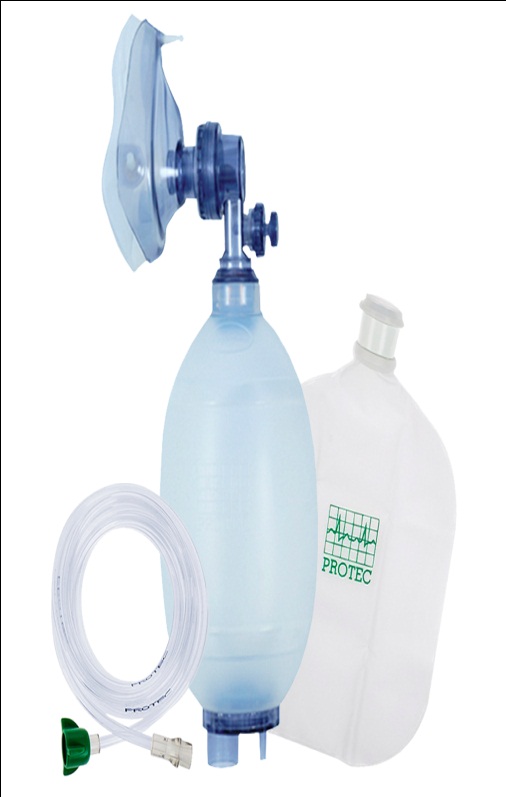 2CUBA USO HOSPITALAR, TIPO RIM, MATERIAL AÇO INOXIDÁVEL, FORMATO COMPRIMENTO 26, LARGURA 12, CAPACIDADE 700.01unid.02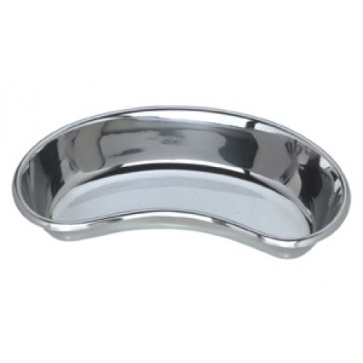 3BOLSA TÉRMICA, APLICAÇÃO* P/ GELO,MATERIAL DE POLÍMERO FLEXÍVEL,MODELO REDONDA, DIÂMETRO* CERCA 15.01unid.02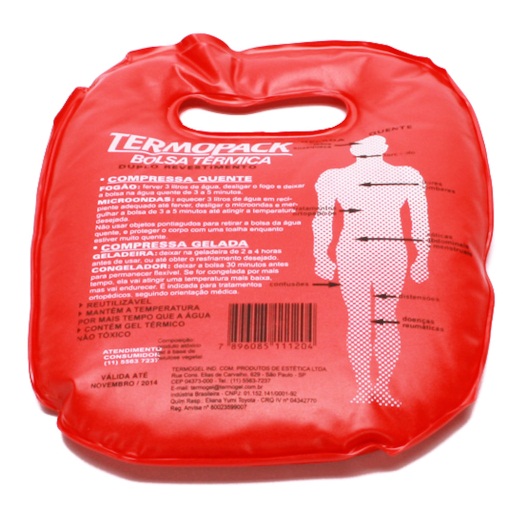 4BOLSA TÉRMICA APLICAÇÃO  P/ CALOR, MATERIAL: BORRACHA NATURAL, MODELO RETANGULAR, CAPACIDADE  CERCA 500, C/ TAMPA ROSQUEÁVEL.01unid.02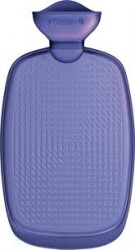 5COLAR CERVICALMATERIAL ESPUMA DE POLIFÓRMIO, TIPO PHILADELPHIA,FECHAMENTO EM VELCRO, TAMANHO P, M e G, CARACTERÍSTICAS ADICIONAIS SUPORTE MENTONIANO, OCCIPITAL E ESTERNAL, MATERIAL DO SUPORTE EM PLÁSTICO RÍGIDO, CARACTERÍSTICA ADICIONAL C/ PERFURAÇÕES PARA VENTILAÇÃO.01unid.03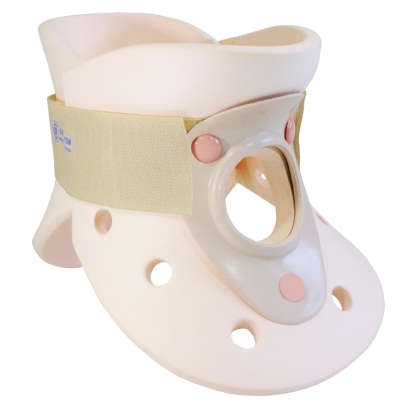 6ESCADA HOSPITALAR USO MACA, MATERIAL AÇO INOXIDÁVEL, NÚMERO DEGRAUS 2, REVESTIMENTO DEGRAUS TAPETE ANTIDERRAPANTE, TIPO DEGRAUS FIXO, COR BRANCA.01unid.01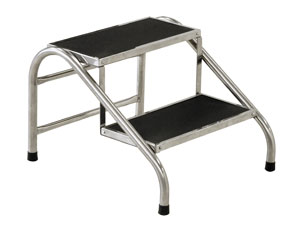 7BACIA - USO HOSPITALAR, MATERIAL AÇO INOXIDÁVEL, DIÂMETRO 35, CAPACIDADE 4.700.01unid.02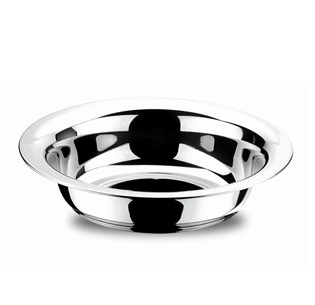 8ARMÁRIO VITRINEMATERIAL AÇO INOXIDÁVEL,  PORTA EM VIDRO TRANSPARENTE MÍN. 3MM ESPESSURA, 3- PRATELEIRAS VIDRO CRISTAL C/ MÍN. 3MM ESPESSURA, 2- PORTAS C/ FECHADURA TIPO YALE C/ CHAVES, ALTURA 1,50, LARGURA 0,50, PROFUNDIDADE 0,40, CARACTERÍSTICAS ADICIONAIS ESTRUTURA EM AÇO C/CANTOS ARREDONDADOS, TIPO PRATELEIRAS ALTURA REGULÁVEL, TETO/FUNDO CHAPA AÇO Nº20,PÉS C/PONTEIRA BORRACHA.01unid.01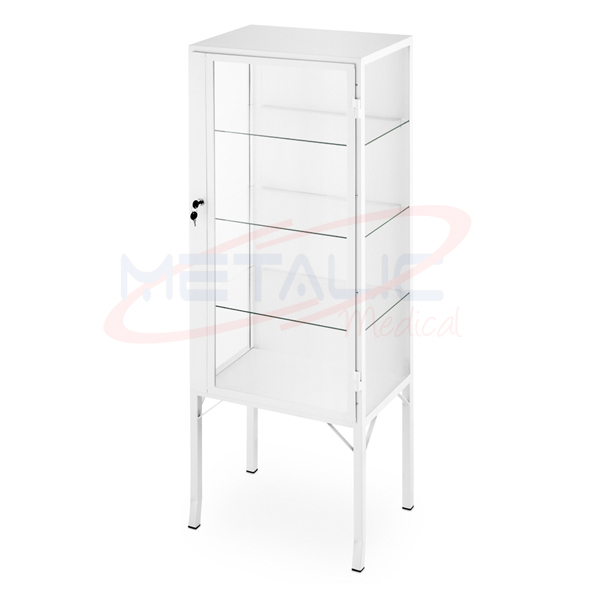 9FOCO CLÍNICOESTRUTURA C/ EMISSÃO DE LUZ FRIA, TIPO LÂMPADA DE XENÔNIO,HASTE FLEXÍVEL CROMADABASE SOBRE RODÍZIOS, 110/220VOLTS, CABO DE ENERGIA COM 2 METROS DE COMPRIMENTO. 01unid.01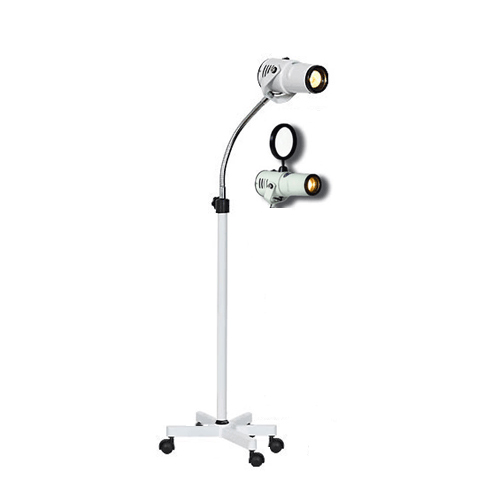 10BALANÇA ANTROPOMÉTRICA BASE ESTRUTURA: CHAPA AÇO, TRATAMENTO ANTIFERRUGINOSO, TIPO ADULTO, CAPACIDADE 200, CARACTERÍSTICAS ADICIONAIS:PLATAFORMA COM TAPETE ANTIDERRAPANTE, TENSÃO 110/220,FREQUÊNCIA 60, DISPLAY TIPO LED OU CRISTAL LÍQUIDOPÉS REGULÁVEIS, KIT ANTROPOMÉTRICO.01unid.01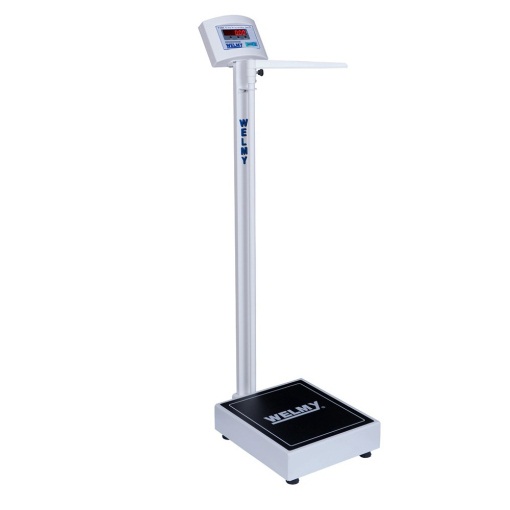 11ESTADIÔMETROMATERIAL ALUMÍNIO ANODIZADO, PORTÁTILESCALA BILATERAL, BASE METAL 25 X 33 CM,FAIXA MEDIÇÃO 35 A 213CM (RESOLUÇÃO DE 0,1CM), TIPO EMBALAGEM BOLSA COM ALÇA PARA TRANSPORTE.01unid.01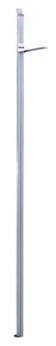 12APARELHO DE PRESSÃO ADULTOBRAÇADEIRA EM TECIDO NYLON ANTIALÉTGICO COM FECHO EM VELCROMANGUITO: BOLSA COM TUBOS INTERLIGADOS ENTRE MANÔMETRO,VÁLVULA E PÊRA EM PVC ANTIALÉRGICO, ISENTO DE LÁTEXPÊRA EM PVC ANTIALÉRGICOVÁLVULA EM LATÃO CROMADOMANÔMETRO  1 -BRAÇADEIRA (OBESO) COM MANGUITO CIRCURFERÊNCIA DE 34 ATÉ 52 CM3- BRAÇADEIRAS COM MANGUITO CIRCURFERÊNCIA 18 A 35 CM01unid.04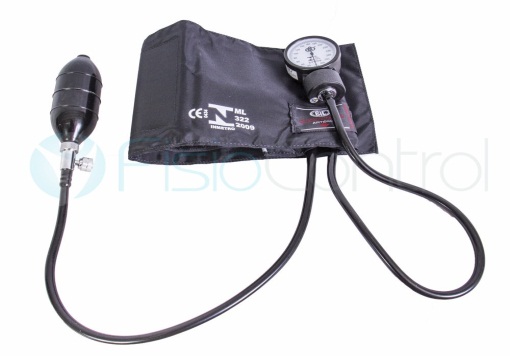 13ESTETOSCÓPIOBIAURICULAR, ADULTO, MATERIAL :AUSCULTADOR AÇO INOXIDÁVEL,ARTICULAÇÃO EM ´Y´ SEM SOLDAS AÇO INOX, OLIVAS EM BORRACHA ANTIALÉRGICA, HASTE  LEVE, RESISTENTE, AJUSTE AUTOMÁTICO, MODELO ALTA SENSIBILIDADE, DIAFRAGMA E CAMPÂNULA, ADICIONAIS: OLIVAS ANATÔMICAS01unid.03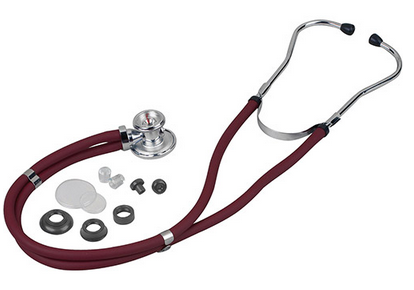 14CONJUNTO TALAS ORTOPÉDICASMATERIAL METAL,TIPO MOLDÁVEIS, TAMANHO 15X3 / 36X3 / 54X3, ACABAMENTO SUPERFICIAL EMBORRACHADO, CARACTERÍSTICAS ADICIONAIS LAVÁVEL;01unid.03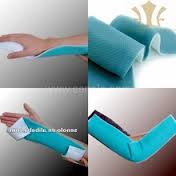 15BOLSA TÉRMICA BOLSA PARA ARMAZENAMENTO DE GELO. BOLSO FRONTAL,DOBRÁVEL PARA FÁCIL ARMAZENAMENTORESISTENTE A VAZAMENTO, FÁCIL DE LIMPAR E PARTE SUPERIOR COM TEXTURA ANTIMICROBIANA.01unid.01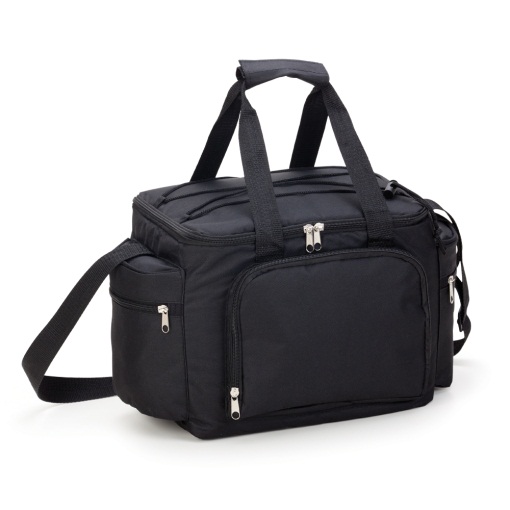 16NEBULIZADOR, TIPO PORTÁTILCOMPACTO E PORTÁTIL, SISTEMA SUPER FLOWBIVOLT, ACOMPANHA FILTROS DE AR E MASCARAS INFANTIL E ADULTO01unid.01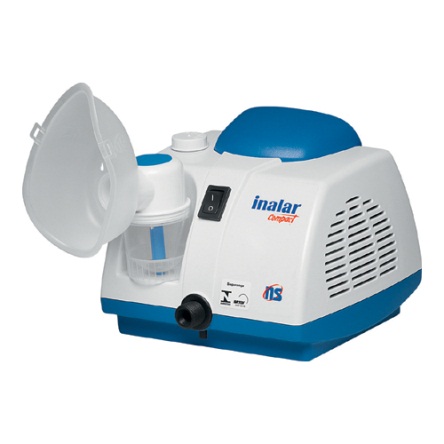 17BALANÇATIPO DIGITAL, CARACTERÍSTICA ADICIONAL GRADUAÇÃO DE TAXA DE LÍQUIDO, 01 GRADUAÇÃO DE TAXA DE GORDURA, MEMÓRIA, FUNCIONAMENTO COM PILHAS, CAPACIDADE CERCA DE 150 KG.01unid.01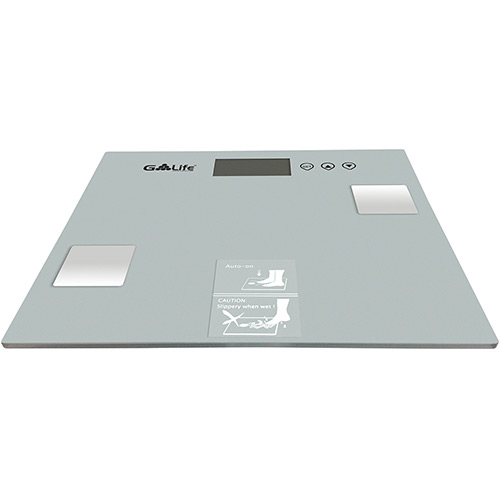 18BANDEJA,MATERIAL AÇO INOXIDÁVEL, SEM TAMPA,COMPRIMENTO 40 cm,LARGURA 28cm, ALTURA 2cm.01unid.02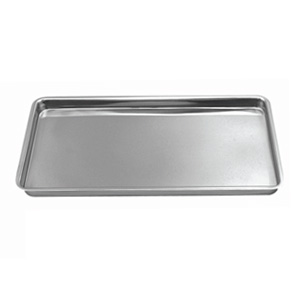 19FRASCO - TIPO ALMOTOLIA, MATERIAL EM POLIETILENO (PLÁSTICO), TIPO BICO CURVO, ÂNGULO DE 90¨ PARTE MEDIAL, C/PROTETOR, COM TAMPA EM ROSCA, COR ÂMBAR, CAPACIDADE 250 ML.01unid.02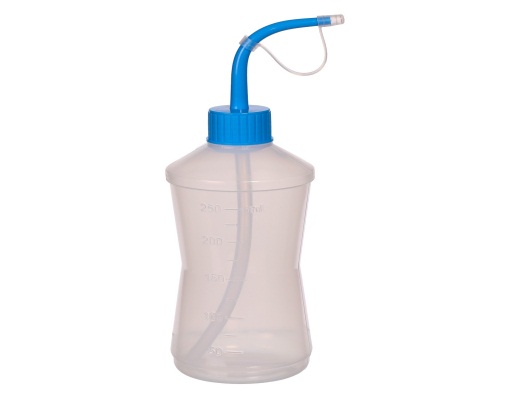 20FRASCO - TIPO ALMOTOLIA, MATERIAL EM POLIETILENO (PLÁSTICO), TIPO BICO RETO, LONGO, ESTREITO, COM PROTETOR, COM  TAMPA EM ROSCA, COR ÂMBAR, CAPACIDADE 250 ML.01unid.03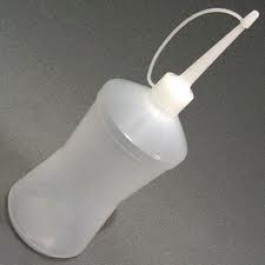 22FRASCO - TIPO ALMOTOLIA, MATERIAL EM POLIETILENO (PLÁSTICO), TIPO BICO CURVOÂNGULO DE 45¨ PARTE MEDIAL, C/PROTETOR, COM TAMPA EM ROSCA, COR OPACO, CAPACIDADE 500ML.01unid.02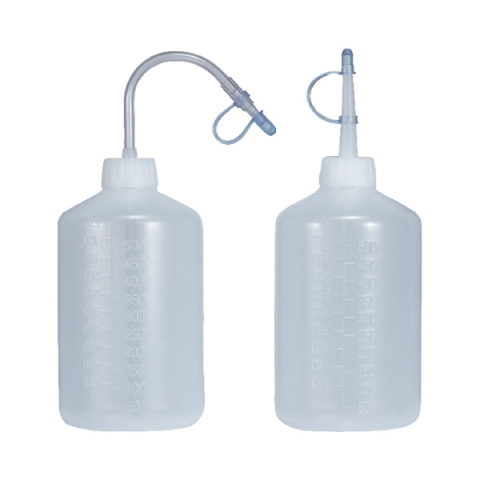 23CONJUNTO INSTRUMENTAL CIRÚRGICO, COMPONENTES 1 PINÇA DISSECÇÃO STANDARD 18CM,02 PINÇAS STANDARD, TIPO USO 1X2 DENTES 10,5CM ; 2 PINÇAS HEMOSTÁTICAS PEAN 16CM, 1PINÇA CHERON ANGULADA 24CM, 6 PINÇAS DE CAMPO BACKHAUS 9CM, 4 PINÇAS HALSTED-MOSQUITO FINAS CURVAS 12,5CM, 2 PINÇAS HEMOST. HALSTED-MOSQUITO FINA RETA12,5CM.01unid.01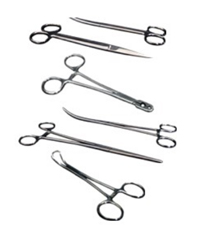 24MALETA PRIMEIROS SOCORROS – MATERIAL 100 POLIAMIDA, LARGURA 25, ALTURA 35, PROFUNDIDADE 90, CARACTERÍSTICAS ADICIONAIS:TÉRMICA,2 PARTES (MATERIAIS IMOBILIZAÇÃO PROVISÓRIA, ACESSÓRIOS MATERIAIS PRIMEIROS SOCORROS, 12 CONJUNTOS ),COR (AZUL/LARANJA).01unid.02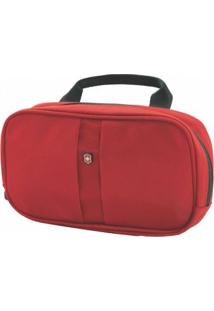 25AUTOCLAVEMATERIAL: AÇO INOX,TIPO: VERTICAL, MODELO GRAVITACIONAL, OPERAÇÃO MANUAL,VOLUME CÂMARA DE 75, COM MANÔMETRO, CHAVE TEMPERATURA, 1 CESTO, PEDAL.BIVOLT01unid.01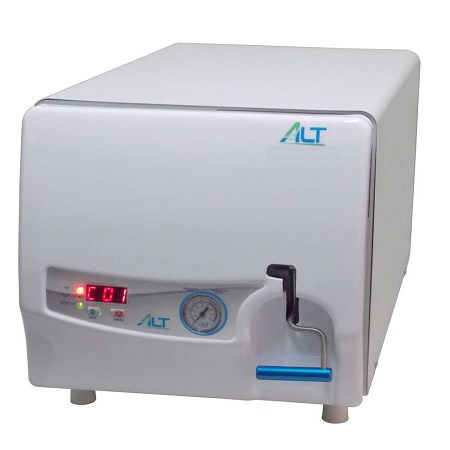 26APARELHO DE PRESSÃO  AUTOMÁTICOMÉTODO DE MEDIÇÃO OCILOMÉTRICOMEMÓRIA DE 60 MEDIÇÕES COM DATA E HORATEMPO PARA MEDIÇÃO 1 MINUTOALIMENTAÇÃO 4 PILHAS AAACOR BRANCO01 MONITOR DE PRESSÃO ARTERIAL DIMENSÕES APROXIMADAS DO PRODUTO (CM) – AXLXP 8,5X12,3X14,1CMPESO LÍQ. APROXIMADO DO PRODUTO (KG) 71GDIMENSÕES APROXIMADAS DA EMBALAGEM (CM) – AXLXP 17,5X13,4X11CM  01unid.02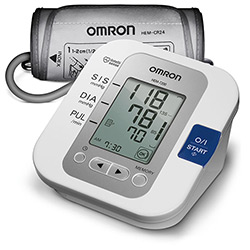 